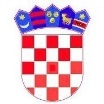 REPUBLIKA HRVATSKAKRAPINSKO ZAGORSKA ŽUPANIJA      OPĆINA VELIKO TRGOVIŠĆE             OPĆINSKO VIJEĆE				 KLASA: 021-01/17-01/10 			 	                                                       UR.BROJ: 2197/05-17-05-2				   Veliko Trgovišće,23.10.2017.g.   				Na temelju članka 7. stavak 2. Zakona o financiranju političkih aktivnosti i izborne promidžbe   („Narodne novine“ broj:24/11., 61/11., 27/13., 2/14. i 96/16.), i članka 35. Statuta  općine Veliko Trgovišće  („Službeni glasnik Krapinsko zagorske županije“ broj 23/09. i 8/13.),    Općinsko vijeće općine Veliko Trgovišće  na 3.  sjednici  održanoj 23.listopada 2017. godine donijelo jeO  D  L  U  K  Uo izmjeni Odluke o raspoređivanju sredstava za redovitogodišnje financiranje političkih stranaka i članova predstavničkog tijela izabranih s liste grupe biračaČlanak 1.	U Odluci o raspoređivanju sredstava za redovito godišnje financiranje političkih stranaka i članova predstavničkog tijela  izabranih s liste grupe birača („Službeni glasnik KZŽ“ broj: 3/2017.) članak 4. mijenja se i glasi:„Članak 4.	 Iznos sredstava koji pripadaju pojedinoj političkoj stranci za pojedinog vijećnika i pojedinačno vijećnicima izabranim s liste grupe birača iznosi  1.000,00 kn,  za vijećnika podzastupljenog spola  iznosi 1.100,00 kn, slijedom čega visina sredstava koja u 2017. godini pripadaju  korisnicima   utvrđuje se kako slijedi:	- ukupni iznos osiguranih sredstava u Proračunu –   13.250,00 kn	- ukupni broj vijećnika 13	- broj vijećnika podzastupljenog spola (žene) – 3	- broj vijećnika izabranih s  liste grupe birača  - 8	- pripadajući   iznos sredstava  za razdoblje lipanj-prosinac 2017.g.		 - vijećnici izabrani s liste grupe birača                       4.150,00  kn		-  Socijaldemokratska partija Hrvatske 	                          500,00  kn		-  Hrvatska   demokratska zajednica   	                        1.000,00  kn		-  Hrvatska stranka umirovljenika       	                           500,00  kn		- “Bandić Milan 365 – stranka rada i solidarnosti          500,00  kn”Članak 2.	Ova Odluka stupa na snagu prvog dana od dana objave a objavit će se u Službenom glasniku Krapinsko zagorske županije.								PREDSJEDNIK							      OPĆINSKOG VIJEĆA							        Zlatko Žeinski,dipl.oec.	 